Eligible Locations Adjustment Process (ELAP) Module:User GuideRelease 1.0 Participant Data UploadTABLE OF CONTENTSFCC NOTICE REQUIRED BY THE PAPERWORK REDUCTION ACT Estimate for work required is pending.  If you have any comments on this estimate, or on how we can improve the collection and reduce the burden it causes you, please write the Federal Communications Commission, AMD-PERM, Paperwork Reduction Project (XXXX-XXXX), Washington, DC 20554. We will also accept your comments via the Internet if you send them to pra@fcc.gov. Please DO NOT SEND ANY ACCESS REQUESTS OR SUBMIT ANY DATA REQUIRED BY THIS COLLECTION TO THIS ADDRESS. You are not required to respond to a collection of information sponsored by the Federal government, and the government may not conduct or sponsor this collection, unless it displays a currently valid OMB control number or if we fail to provide you with this notice. This collection has been assigned an OMB control number of XXXXXXX. THE FOREGOING NOTICE IS REQUIRED BY THE PAPERWORK REDUCTION ACT OF 1995, P.L. 104-13, OCTOBER 1, 1995, 44 U.S.C. 3507General Information and System RequirementsParticipant Manage Uploads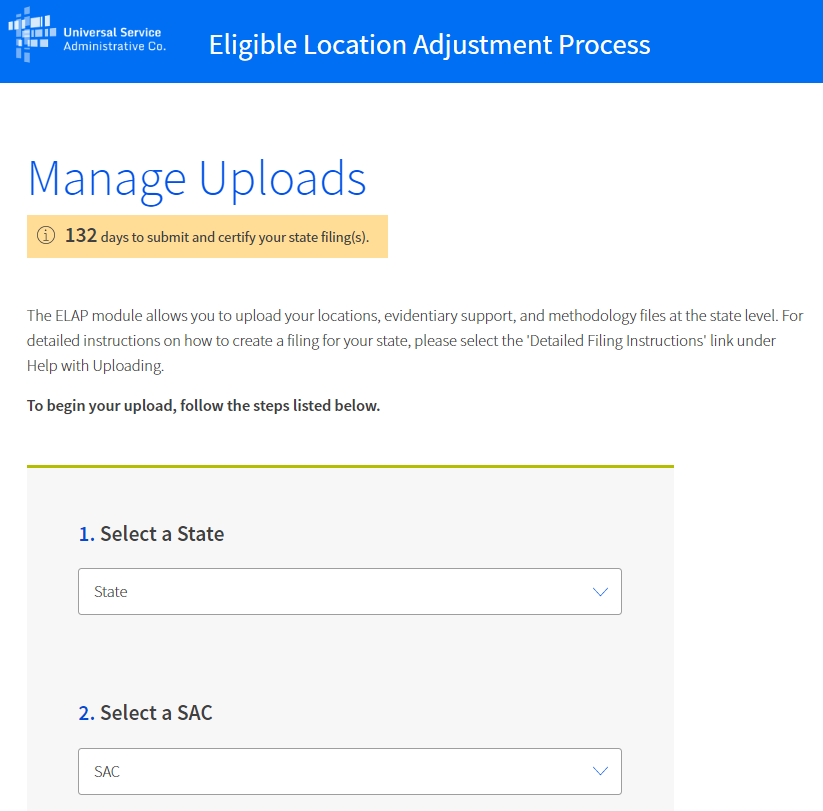 Participants must access the Manage Uploads Page to upload Location and other file types.  The page has three sections: 1) Upload Data, 2) Uploaded Files Table, and 3) Certify Data.  In the first section, Upload Data, you must identify the state and study area (by study area code (SAC)) for which you are uploading data by using the “select” drop down menu.  For each state and SAC for which you are uploading data, you must provide at least one file of each type.  There are three file types that must be uploaded:  Evidentiary Support, Locations Data, and Methodology.  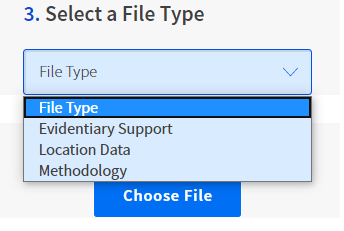 You must use the Locations Data Upload Template, LocationsDataUploadTemplate.csv, to upload Locations Data.  The Template is available for download in the ‘Help with Uploading’ section on the right side of the Manage Uploads page.  The Locations Data section of this guide provides definitions for the template fields and information on how to enter locations data, including formatting requirements.  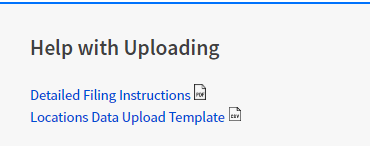 The table below further describes the format and what each File Type must contain:Uploaded Files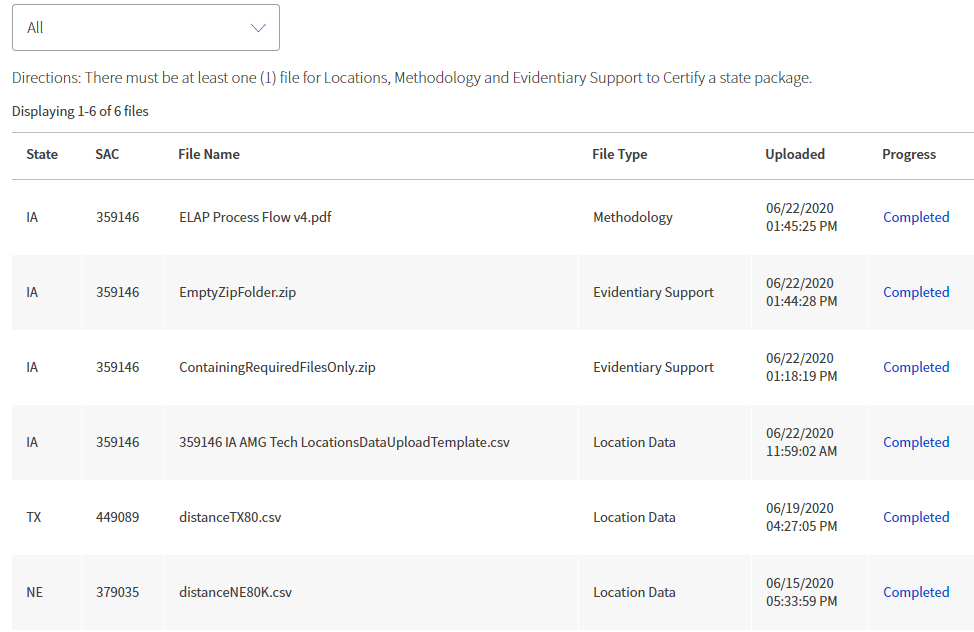 Once you have successfully uploaded a file you will see the file name appear in the Select a State table at the bottom of the page.  You must upload one Locations file, one Methodology file, and at least one Evidentiary file for each SAC.Depending on the file size and server availability, your file may take several minutes or longer to complete processing.  You do not have to stay logged into the system to wait for your file(s) to complete processing.  Once the upload process is completed, you can return later to view the results.  If your file takes longer than two hours to complete processing, please alert USAC using the e-mail address:  HUBBOperationsSupport@usac.org.Once your file(s) have completed processing you can see the overall validation results and download a detailed log of any data errors contained in the file.  You can filter the table results by ‘State,’ by default the table displays all states for which you have uploaded data.  The ‘Locations|Errors’ column shows the number of valid locations that were uploaded followed by the number of validation errors, if any, that were detected.  If your file contains validation errors, you can download a log of these errors by selecting the ‘Download’ link in the ‘Actions’ column on the far right of the table.  Refer to the Data Error Codes section of this guide to troubleshoot locations data errors shown in the log.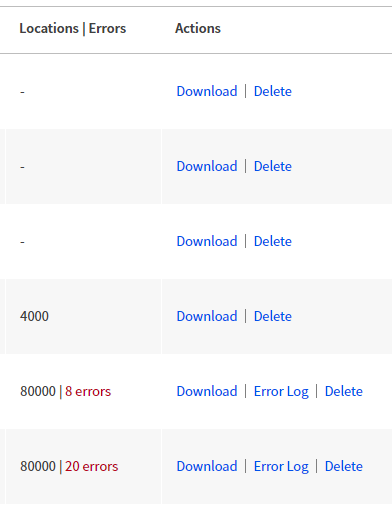 Certify Information in All FilesTo the right of the ‘Uploaded Files’ tab is the ‘Certify Data’ tab.  After you complete your file uploads, you should select this tab.  You will see a table organized by state and SAC that detailing the ‘Filing Status’ for each SAC.  When you have uploaded the minimum number of files for a SAC and the files have been verified, then the Filing Status will appear as ‘Ready to Certify.’  SACs which are missing files will display which file types are still required in the Filing Status column.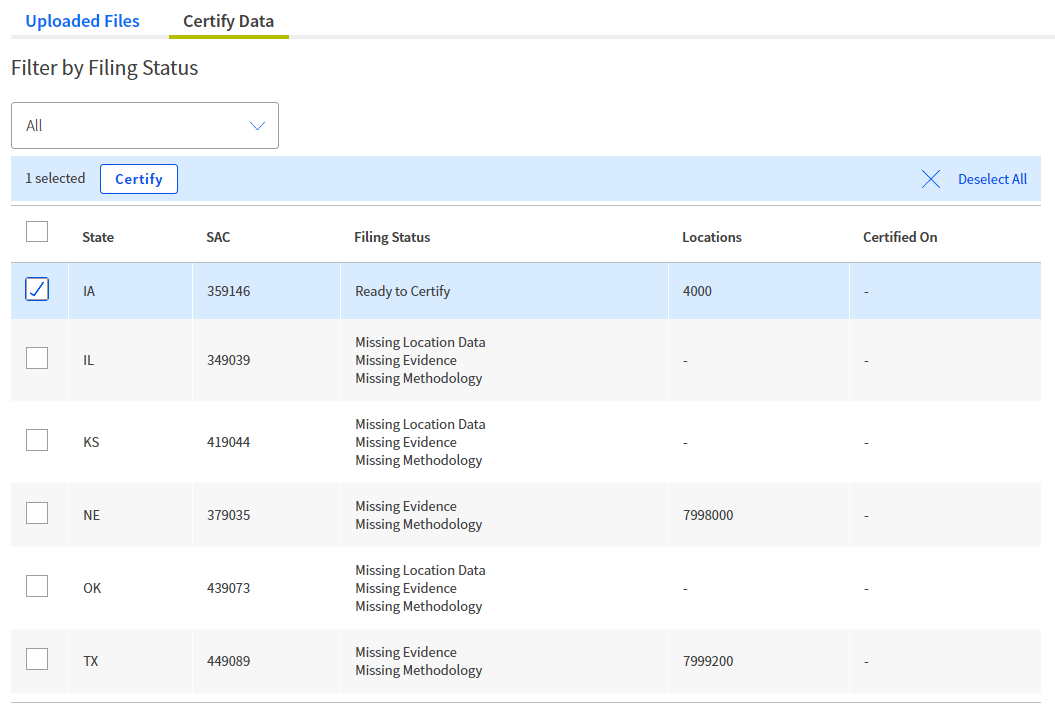 You may select one or more SACs to certify using the check box on in the right-hand column of the table.  Once you have selected one or more SACs the ‘Certify’ button will be enabled.  Once you have selected ‘Certify,’ you will see a modal appear titled Sign and Certify.  You may complete certification for the SAC selected by typing your name in the signature box.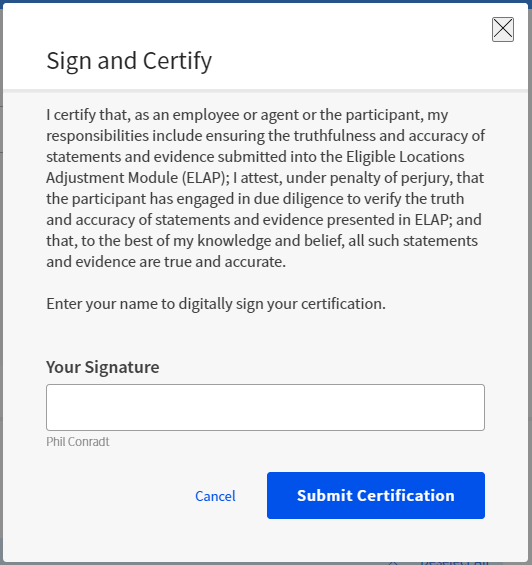 .  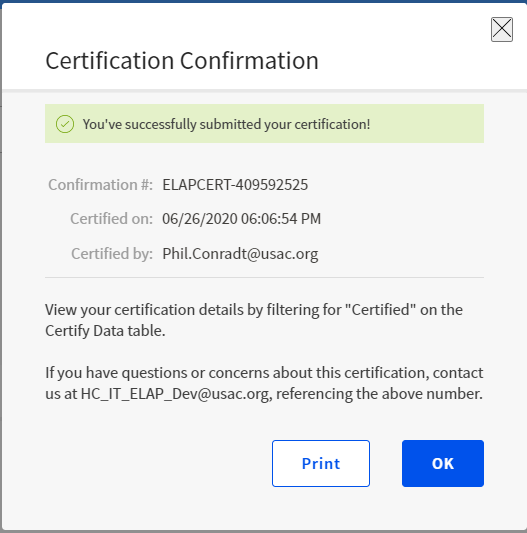 Once you sign the certification, a new Certification Confirmation module will provide you with a confirmation number, the date of certification, and the name of the certifying party.  You will have the option to print this confirmation, which we recommend.  If, after receiving a Certification Confirmation number, you want to delete or add new files, you must revert the certification and re-certify all files being submitted.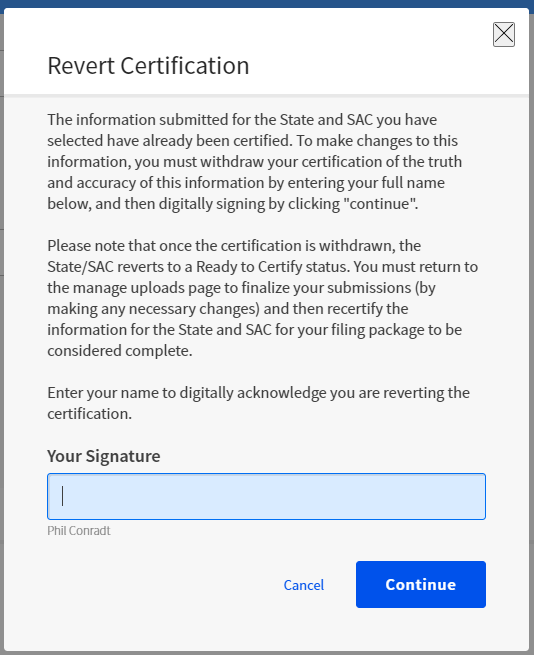 Location Data Upload TemplateThe table below provides the specification for the Locations Data Upload Template CSV file.Data Error CodesIf submitted data fails validation, you may download the Error Log CSV file from the “Recently Uploaded Files” table on the Manage Uploads page. The table below provides a list of all file and data error codes generated by the system.Data Error Codes for Location Data FileExternal Advanced Validations Data Issue CodesRequirementDescriptionInternet Browsers and Versions SupportedInternet Explorer version 11Safari version 10 and aboveEdge version 14 and aboveChrome version 51 and aboveFirefox version 46 and aboveUser AccessCarrier general counsels (GCs) and Support Operations Officers (SPOs) will be granted access to this system through our e-file system.  Additional user access will be granted by the GC or SPO of the company. Concurrent AccountsEach organization may have an unlimited number of users.  After six months of no usage, however, USAC will deactivate the unused user account. Session TimeoutSessions will timeout after 25 minutes of inactivity.  You will receive a warning modal five minutes prior to the expiration of your session.File Type	(* = required)Minimum Data Submission RequirementEvidentiaryFile(s) contain evidentiary support for treating reported locations submitted in the Locations Data Upload Template as eligible locations, or show cause why supporting evidence is not needed or unavailable.Must be one of the following file types MAX FILE SIZE is 30 MB / FILE.pdf.jpg.png.csvPolygon Shapefile Formats ZIP folder accepted (.shp, .shx,.dbf,.prj,.sbn, .sbx, .cpg,.xml) MAX is 1 GB / FOLDERMultiple files per SAC permittedLocations DataFile contains information describing specific eligible locations using geographic data, including, among other data, geocoordinates and addresses (or reasonable alternatives), as specified in the LocationsDataUploadTemplate.csv.  LocationsDataUploadTemplate.csv file is available in the ‘Help with Uploading’ sectionLocationsDataUploadTemplate.csv field definitions are found in the Detailed Filing Instructions As described in the Detailed Filing Instructions, Locations must be more than 36’ apart from one another; if the Locations are closer than 36’, the filer must explain why the reported coordinates should be treated as separate locations in the ‘Location Distance Comment’ field of the template.  The field contains a drop-down list of possible reasons, e.g., ’Permanently Vacant’, but also provides the capability of entering a specific description as “other.”One LocationsDataUploadTemplate.csv file per SACMethodologyMust be one of the following file types MAX FILE SIZE is 30 MB / FILE.pdf.jpg.png.csvFile must describe the carrier’s methodology for identifying all locations within the SAC that qualify for universal service support.One file per SACField	(* = required)DescriptionData TypeMax LengthExampleStudy Area Code*Study Area Code of the location.Integer6123456Latitude*Latitude of the location.FloatNA-12.123456LongitudeLongitude of the location.FloatNA-123.123456Location Distance CommentIdentifies why a location is within 36 feet of another location.String100Locations are attached townhouses…Address*Number and street address of the location.String100123 Elm StreetCity*City associated with the street address of the location.String50RichmondState*The state or states for which the carrier is making a   filing.String2VAZip Code*5-digit ZIP code associated with the street address of the location.Integer512345# of Units*The number units at that location if the location is a building with multiple units, such as an apartment or office building.IntegerNA123GPS Method*Identifies three primary GPS method used to geo-locate reported location using preset map, as follows:IntegerNA3(Must be 1,2 or 3)GPS Method as of dateDate that field research or underlying research for computer-based or automated address geolocation was last confirmed as accurate.   Use MM/YYYY or MM/DD/YYYY format.DateNA06/2020 or 06/01/2020Location Type*Identifies reported location by type using preset map, as follows: IntegerNA3(Must be 1,2 or 3)Ineligible ReasonIdentifies reason why specified location is marked ineligible using preset map, as follows:  IntegerNA3Must be a number 1,2,3,4,5,6 or 7If ‘7’, then filer must explain in the ‘Ineligible Reason Comment’ fieldIneligible Reason CommentDescription of reasons location was designated ineligible (to the exclusion of reason codes 1-6).  Required only if Ineligible Reason Code selected is 7String100The location is in the process of being condemnedIssue_Code(s)Codes describing errors found during validation of the location data file.  StringNANACategoryCode or Error MessageDescriptionFile ErrorFile name contains one or many invalid characters.  Please reference the USAC-provided Data Standards for file naming convention instructions.Applies to:  Location Data FileFile names cannot have the following invalid characters: Left curly brace ("{")Backslash ("\")Non-printable ASCII characters (128–255 decimal characters)Caret ("^")Right curly brace ("}")Percent character ("%")Grave accent / back-tick ("`")Right square bracket ("]")Quotation marks'Greater Than' symbol (">")Left square bracket ("[")Tilde ("~")'Less Than' symbol ("<")'Pound' character ("#")Vertical bar / pipe ("|")File ErrorThe uploaded file is not in CSV format.  Please reference the USAC-provided template.Applies to:  Location Data FileThe uploaded file must be in CSV format.	File ErrorThe uploaded file has an incorrect header row.  Please reference the USAC-provided template.Applies to:  Location Data FileThe uploaded file’s first row (also known as the header row) must match the first row of the template.  If it does not, then this error code is generated.File ErrorThe uploaded file has no records.  Please add records and try again.Applies to:  Location Data FileThere must be a header row and at least one record.  If there are not, then this error code is generated.File ErrorThis application supports the upload file sizes equal to or less than 30 MB.  The uploaded file exceeds this size.   You must split-out your data into multiple files and re-upload them separately.Applies to:  Location Data FileThe file size cannot be greater than 30 MB.  If it is, then this error code is generated.Data ErrorDUPLICATE_LOCATION_IN_FILEApplies to:  :  Location Data File Each row must have at least one unique set of geocoordinates (Latitude/Longitude) on a file level.  For each row that does not, then this error code is generated.Data ErrorSAC_REQUIREDApplies to:  :  Location Data File The SAC field must be populated.  If it is not, then this error code is generated.Data ErrorINVALID_SAC_FORMATApplies to:  Location Data FileThe SAC field must be populated with a six-digit integer.  If it is not, then this error code is generated.Data ErrorLAT_REQUIREDApplies to:  Location Data FileThe Latitude field must be populated.  If it is not, then this error code is generated.Data ErrorINVALID_LAT_FORMATApplies to:  Location Data FileThe Latitude field must be populated with a numeral.  If it is not, then this error code is generated.Data ErrorINVALID_LAT_DEGREE_RANGEApplies to:  Location Data FileThe Latitude value must fall between -90 & 90, inclusive.  Data ErrorLAT_DECIMAL_MIN_5_DIGITSApplies to:  Location Data FileThe Latitude Field must be populated with a number that has at least five digits to the right of the decimal.  If it does not, then this error code is generated.Data ErrorLAT_DECIMAL_MAX_6_DIGITSApplies to:  Location Data FileThe Latitude Field must be populated with a number that has no more than six digits to the right of the decimal.  If it does, then this error code is generated.Data ErrorINVALID_LAT_LON_GEODISTANCEApplies to:  Location Data FileFor any locations that are not >36’ from one another, the user must enter a comment in the ‘Location Distance Comment’ field.  If the comment is not entered, then this error code is generated.Data ErrorLON_REQUIREDApplies to:  Location Data FileThe Longitude field must be populated.  If it is not, then this error code is generated.Data ErrorINVALID_LON_FORMATApplies to:  Location Data FileThe Longitude field must be populated with a numeral.  If not, then this error code is generated.Data ErrorINVALID_LON_DEGREE_RANGEApplies to:  Location Data FileThe Longitude value must fall between -180 & 180, inclusive.  Data ErrorLON_DECIMAL_MIN_5_DIGITSApplies to:  Location Data FileThe Longitude Field must be populated with a number that has at least five digits to the right of the decimal.  If it does not, then this error code is generated.Data ErrorLON_DECIMAL_MAX_6_DIGITSApplies to:  Location Data FileThe Longitude Field must be populated with a number that has no more than six digits to the right of the decimal.  If it does, then this error code is generated.Data ErrorLOC_DIST_COMMENT_LENGTH_INVALIDApplies to:  Location Data FileThe Location Distance Comment Field cannot have more than 100 characters.  If it does, then this error code is generated.Data ErrorADDRESS_REQUIREDApplies to:  Location Data FileThe Address field must be populated.  If it is not, then this error code is generated.Data ErrorINVALID_MIN_ADDRESS_LENGTHApplies to:  Location Data FileThe Address field must have at least six characters.  If it does not, then this error code is generated.Data ErrorINVALID_ADDRESS_LENGTHApplies to:  Location Data FileThe Address field cannot have more than 100 characters.  If it does, then this error code is generated.Data ErrorCITY_REQUIREDApplies to:  Location Data FileThe City field must be populated.  If it is not, then this error code is generated.Data ErrorINVALID_CITY_LENGTHApplies to:  Location Data FileThe City field may not exceed 50 characters.  If it does, then this error code is generated.Data ErrorSTATE_REQUIREDApplies to:  Location Data FileThe State field must be populated.  If it is not, then this error code is generated.Data ErrorINVALID_STATEApplies to:  Location Data FileThe State field must be populated with two alphabetic characters.  If it is not, then this error code is generated.Data ErrorZIP_CODE_REQUIREDApplies to:  Location Data FileThe Zip Code field must be populated.  If it is not, this error code is generated.Data ErrorINVALID_ZIP_CODEApplies to:  Location Data FileThe Zip Code field must be populated with a five-digit integer.  If it is not, this error code is generated.Data ErrorNUMBER_OF_UNITS_REQUIREDApplies to:  Location Data FileThe # of Units field must be populated.  If it is not, this error code is generated.Data ErrorINVALID_NUMBER_OF_UNITS_FORMATApplies to:  Location Data FileThe # of Units field must be populated with an integer.  If it is not, this error code is generated.Data ErrorINVALID_NUMBER_OF_UNITS_RANGEApplies to:  Location Data FileThe # of Units field must be populated with a value not less than one.  if it is not so populated, this error code is generated..Data ErrorGPS_METHOD_REQUIREDApplies to:  Location Data FileThe GPS Method field must be populated.  If it is not, this error code is generated.Data ErrorINVALID_GPS_METHOD_FORMATApplies to:  Location Data FileThe GPS Method field must be populated with an integer between 1 and 3. If it is not, this error code is generated. Data ErrorGPS_METHOD_DATE_REQUIREDApplies to:  Location Data FileIf the GPS Method field is populated with “2” (Desktop Geolocation using web-based maps and imagery), the ‘GPS method as of date’ field must be populated.  If it is not, this error code is generated.Data ErrorINVALID_GPS_METHOD_DATE_FORMATApplies to:  Location Data FileThe GPS Method date must be populated in the exact MM/YYYY or MM/DD/YYYY format, hint: format column as text before entering value in this field.  If it is not, this error code is generated.Data ErrorLOCATION_TYPE_REQUIREDApplies to:  Location Data FileThe Location Type field must be populated.  If it is not, this error code is generated.Data ErrorINVALID_LOCATION_TYPE_FORMATApplies to:  Location Data FileThe Location Type field must be an integer.  If it is not, this error code is generated.Data Error INELIG_RSN_REQUIREDApplies to:  Location Data FileIf the Location Type field is populated with “3” (ineligible), then the Ineligible Reason Code Field must be populated.  If it is not, this error code is generated.Data ErrorINVALID_INELIG_RSN_FORMATApplies to:  Location Data FileThe Ineligible Reason Code Field must be an integer between 1-7.   If it is not, this error code is generated.Data ErrorINELIG_RSN_NOT_APPLICABLEApplies to:  Location Data FileIf the Location Type field is 1 or 2 (eligible or prospective), then the Ineligible Reason Code field must not be populated.  If it is, this error code is generated. Data ErrorINELIG_RSN_COMMENT_REQUIREDApplies to:  Location Data FileIf the Ineligible Reason Code field is 7 (other), then the Ineligible Reason Comment Field must be populated.  If it is not, this error code is generated.No error code is generated if a valid Ineligible Reason Comment is provided when the Ineligible Reason Code is not 7.Data ErrorINELIG_RSN_COMMENT_LENGTH_INVALIDApplies to:  Location Data FileThe Ineligible Reason Comment Field must not contain more than 100 characters.  If it does, this error code is generated.Advanced Validation Data ErrorINVALID_SACApplies to:  Location Data FileThe Study Area Code (SAC) Field must be populated with valid SAC listed within the HCLI.  If it is not, this error code is generated.Advanced Validation Data ErrorINVALID_SACApplies to:  Location Data FileThe SAC Field must be populated from the 'Select a SAC' dropdown menu.  If the submitted SAC does not match a value selected from the 'Select a SAC' dropdown, this error code is generated. Advanced Validation Data ErrorUSER_NOT_AUTHORIZED_FOR_SACApplies to:  Location Data FileThe SAC that the user submits must be part of the user's entitlements.  If it is not, then this error code is generated.Advanced Validation Data Error DUPLICATE_LOCATION_SUBMITTEDApplies to:  Location Data FileIf the Latitude and/or Longitude fields are duplicated (at the fifth decimal place) in one or more rows, then this error code is generated.Advanced Validation Data Error INVALID_STATEApplies to:  Location Data FileThe State Field must be populated with a value that matches both 1) the HCLI State value associated with the SAC (SAC HCLI State Value) and 2) the State selected on the ‘Manage Uploads’ page (State Input Value).  If the state value fails to match either the SAC HCLI State Value or the State Input Value, then this error code is generated.Advanced Validation Data ErrorINVALID_GPS_METHODApplies to:  Location Data FileThe GPS Method Field must match an integer value from the hcelap.gps_method_master table.  If it does not, then this error code is generated.Advanced Validation Data Error INVALID_GPS_METHOD_AS_OF_DATEApplies to:  Location Data FileIf the GPS Method Field is populated with “2” (Desktop Geolocation), then the submitted ‘GPS Method as of Date’ Field must fall within the one-year period preceding the Month/Year of the ELAP system opening date.  If the ‘GPS Method as of Date’ is outside of this time range, then this error code is generated.Advanced Validation Data ErrorINVALID_LOCATION_TYPEApplies to:  Location Data FileThe Location Type field must be populated with an integer between one and three (as per the hcelap.location_type_master table).  If it does not, then this error code is generatedAdvanced Validation Data Error INVALID_INELIGIBLE_REASONApplies to:  Location Data FileThe Ineligible Location Reason Field must be populated with an integer between one to seven .  If it is not, then this error code is generated.  CategoryCode or Error MessageDescriptionIssue CodeLAT_LONG_NON_USApplies to:  Location Data FileThe geocoordinates (as reported in the Latitude and Longitude Fields) for a location must fall within a United States census block.  If they do not, then this error code is generated.Issue CodeLOC_UNFUNDED_CB_CAFII_AUCTIONApplies to:  Location Data FileThe geocoordinates (as reported in the Latitude and Longitude Fields) for a location must fall within an eligible CAF_II Auction census block for the SAC after applying a parameter-driven buffer.  If they do not, then this error code is generated.Issue CodeSYSTEM_ERRORApplies to:  Location Data FileThis error code is generated if the census block verification results in an exception.